SEQUENCIA DIDÁTICA: O SUJEITO E SEU LUGAR NO MUNDOATIVIDADE DE LÍNGUA PORTUGUESA E ENSINO RELIGIOSO – 30/11 A 04/12OLÁ, QUERIDO ALUNO VITOR! 1- ESCREVA A DATA. 2- ESCREVA O SEU NOME COMPLETO.3 - OBSERVE AS EXPRESSÕES DOS EMOJI ABAIXO E ESCOLHA UM QUE EXPRESSE COMO VOCÊ ESTÁ HOJE E DESENHE NO ROSTO ABAIXO.  MANDE FOTO PARA A PROFESSORA VIA WHATSAPP.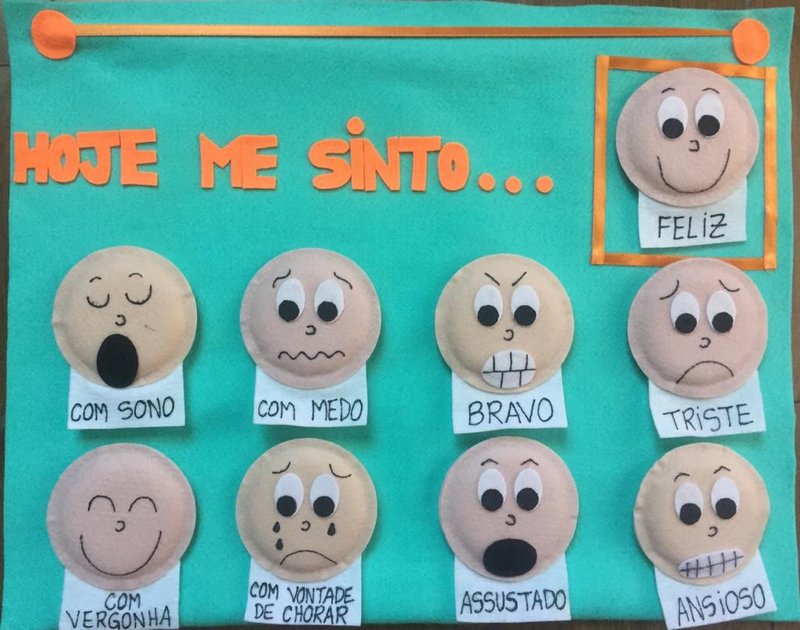 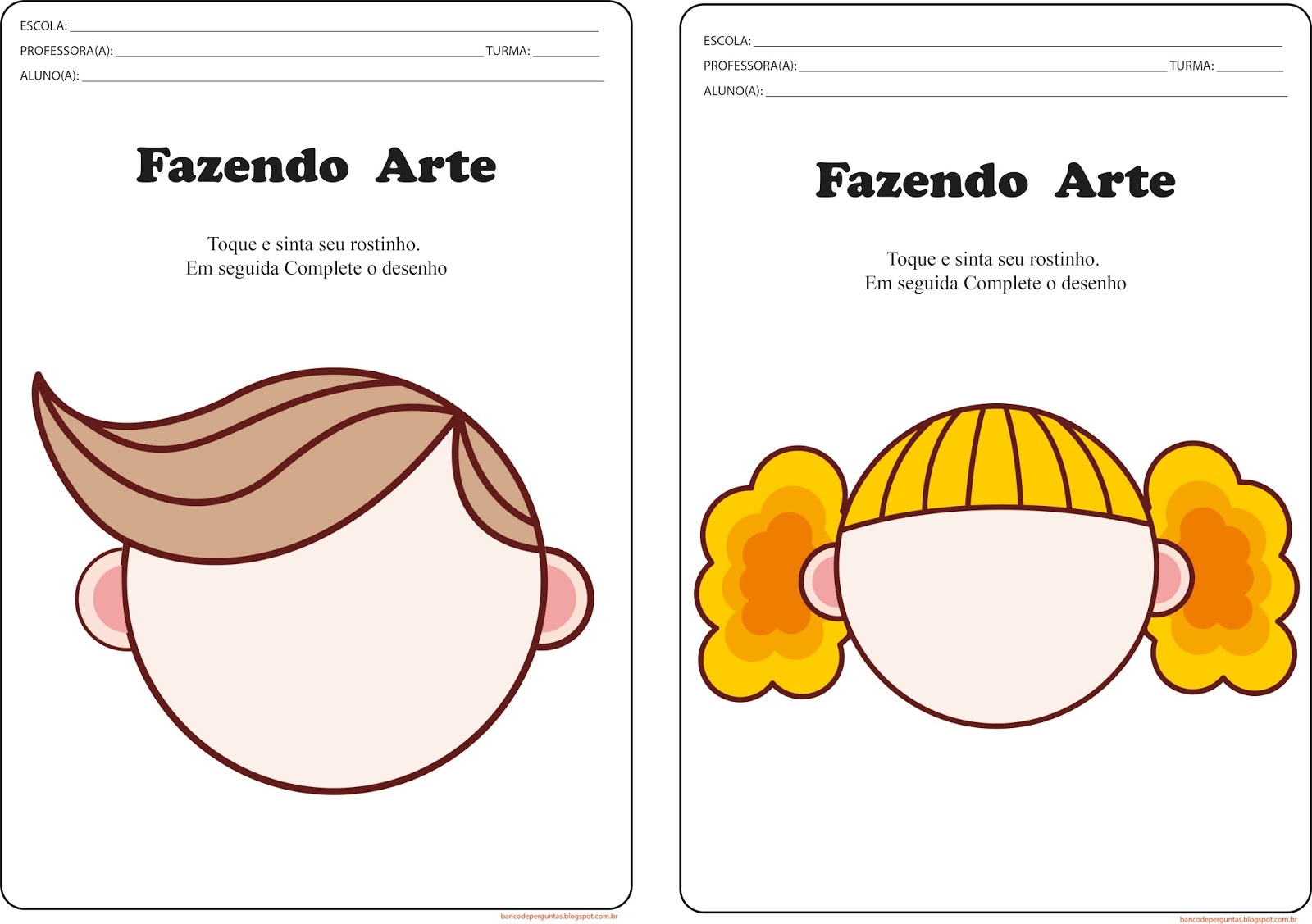 4 - COMPLETE AS FRASES COM A AJUDA DAS FIGURAS: 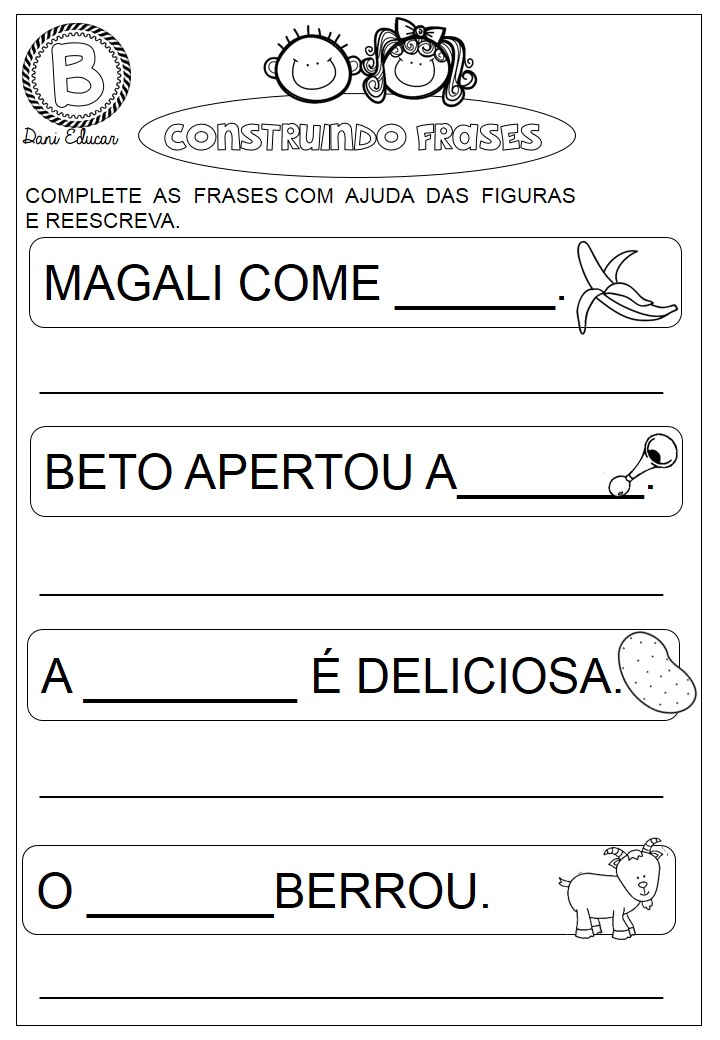 Escola Municipal de Educação Básica Augustinho Marcon.Catanduvas, novembro/dezembro de 2020.Diretora: Tatiana Bittencourt Menegat. Assessora Técnica Pedagógica: Maristela Ap.ª Borella Baraúna.Assessora Técnica Administrativa: Margarete Petter Dutra.Professora: ALEXANDRA VIEIRA DOS SANTOS.2º PROFESSORA JUÇARA AP.R.DA SIVA4º ano 01 